SCENARIO TITLE: ________________________________________________________________TARGET: EQUIPMENTSIMBaby   			SIMBaby 3G	  			SIMJunior   	        SIMMan    		SIMMan 3G	  			SIMMom    	Consumables (e.g. cannula, fluids, resus trolley, airway kit, drug chart, O2 etc):________________________________________________________________________________________________________________________________________________________________________________________________FACULTY/ACTORS REQUIREDFaculty:__________________________________________________________Actors: __________________________________________________________SCENE SETTING:Location:Expected scenario length (mins):Expected debrief length (mins):CANDIDATE BRIEFING________________________________________________________________________________________________________________________________________________________________________________________________________________________________________________________________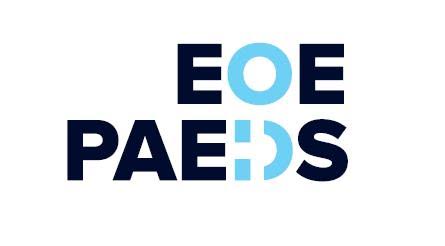 PATIENT BRIEFINGPATIENT DETAILSName: NHS/Hospital Number:Age:Weight:VIGNETTE________________________________________________________________________________________________________________________________________________________________________________________________________________________________________________________________INITIAL OBSERVATIONSEXAMINATIONA:B:C:D:Other:ACTOR INSTRUCTIONS(If required)NAME:CURRENT CONCERNS________________________________________________________________________________________________________________________________________________________________________________________________________________________________________________________________________________________________________________________________________________________________________________________________________________________________________________________________________________________________________________________________________________________________________________________________________________________________________________________________________________________________________________________________BACKGROUND DETAIL (FAMILY/SOCIAL)________________________________________________________________________________________________________________________________________________________________________________________________________________________________________________________________________________________________________________________________________________________________________________________________BEHAVIOUR________________________________________________________________________________________________________________________________________________________________________________________________________________________________________________________________________________________________________________________________________________________________________________________________FACULTY INSTRUCTIONSRUNNING THE SCENARIO1. Select a candidate and set the scene using the vignette. 2. Invite the candidate to assess the patient. 3. Give information and vital signs as above – one member of faculty to play the role of the nurse.4. If the candidate gets stuck invite them to…5. If the candidate is completely unable to perform the task, freeze the scenario and start a discussion to lead them to the correct answers.6. End the scenario after…7. Debrief the scenario once patient is stabilised: discuss candidate concerns, post-resus management, local policies.SCENARIO PROGRESSIONCORRECT TREATMENT1.2.3.4.5.OBSERVATIONS IF CORRECT TREATMENTOBSERVATIONS IF INCORRECT TREATMENTEXPECTED LEARNING OUTCOMES1.2.3.4.ADDITIONAL EDUCATIONAL TOOLS(Images, guidelines, useful links) RRO2 SatsCRTHRBPTempGlucoseRRO2 SatsCRTHRBPTempGlucoseRRO2 SatsCRTHRBPTempGlucose